Numele și prenumele..................................................Data..........................Clasa........................                                                                     Aflarea numărului necunoscut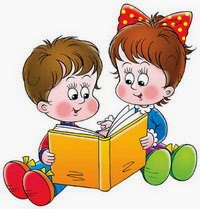 1. Ce număr adunat cu 9 îți dă 22?   ................................................................2. La ce număr îl aduni pe 17 pentru a obține 25?   ................................................................3. Cât adaugi la suma numerelor 4 și 18 pentru a obține 30?    ...............................................................4. Cu cât aduni diferența numerelor 21 și 17 pentru a obține ?    ..............................................................5. Completează spațiile libere cu termenii corespunzători: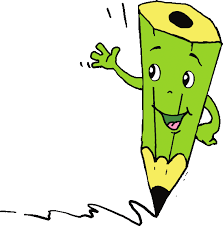  14 + .........  = 23                         ......... -   5 =   18                  9  + ....... = 18                   ........... - 12  = 21 .... +     7     = 16                         30      + ..... = 11                ..... +  24    = 28                    27      -......  =   97. Știind că suma a două numere este 13, iar primul termen este 8, află al doilea termen.    .................................................                    ...............................................8. Știind că diferența a două numere este 8, iar al doilea termen este 14, află primul termen.    .................................................                    ...............................................AI TERMINAT, FELICITĂRI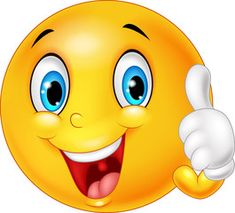 